SENATE TO MEET AT 11:00 A.M. TODAY	NO.  23CALENDAROF THESENATEOF THESTATE OF SOUTH CAROLINAREGULAR SESSION BEGINNING TUESDAY, JANUARY 9, 2018_______________FRIDAY, FEBRUARY 16, 2018Friday, February 16, 2018JOINT ASSEMBLIESWednesday, February 28, 2018 at 12:00 Noon:H.	4617--Rep. Delleney:  A CONCURRENT RESOLUTION TO INVITE THE CHIEF JUSTICE OF THE SOUTH CAROLINA SUPREME COURT, THE HONORABLE DONALD W. BEATTY, TO ADDRESS THE GENERAL ASSEMBLY IN JOINT SESSION ON THE STATE OF THE JUDICIARY AT 12:00 NOON ON WEDNESDAY, FEBRUARY 28, 2018.(Adopted--February 15, 2018)Tuesday, March 6, 2018 at 12:30 P.M.:H.	4716--Rep. Bales:  A CONCURRENT RESOLUTION TO WELCOME THE NATIONAL COMMANDER OF THE AMERICAN LEGION, THE HONORABLE DENISE H. ROHAN, TO SOUTH CAROLINA AND INVITE HER TO ADDRESS THE GENERAL ASSEMBLY IN JOINT SESSION IN THE CHAMBER OF THE SOUTH CAROLINA HOUSE OF REPRESENTATIVES AT 12:30 P.M. ON TUESDAY, MARCH 6, 2018.(Adopted--February 6, 2018)INVITATIONSTuesday, February 20, 2018 - 6:00-8:00 P.M.Members and Staff, Reception, Moore Building at State Fairgrounds, by the SOUTH CAROLINA DEPARTMENT OF NATURAL RESOURCES(Accepted--January 25, 2018)Wednesday, February 21, 2018 - 8:00-10:00 A.M.Members, Breakfast, Room 112, Blatt Building, by the SOUTH CAROLINA ASSOCIATION OF PROBATE JUDGES(Accepted--January 25, 2018)Wednesday, February 21, 2018 - 12:00-2:00 P.M.Members and Staff, Luncheon, Room 112, Blatt Building, by the UNITED WAY ASSOCIATION OF SOUTH CAROLINA(Accepted--January 25, 2018)Wednesday, February 21, 2018 - 5:30-7:30 P.M.Members, Reception, The Palmetto Club, by the SOUTH CAROLINA ASSOCIATION OF COUNTIES(Accepted--January 25, 2018)Wednesday, February 21, 2018 - 5:00-9:00 P.M.Members and Staff, Reception, Columbia  Convention Center, by the MYRTLE BEACH AREA CHAMBER OF COMMERCE(Accepted--January 25, 2018)Thursday, February 22, 2018 - 8:00-10:00 A.M.Members and Staff, Breakfast, Room 112, Blatt Building, by the SOUTH CAROLINA CONSERVATION COALITION(Accepted--Janaury 25, 2018)Tuesday, February 27, 2018 - 6:00-8:00 P.M.Members and Staff, Reception, The Hall at Senate’s End, by the CLEMSON UNIVERSITY(Accepted--January 25, 2018)Wednesday, February 28, 2018 - 8:00-10:00 A.M.Members and Staff, Breakfast, State House Grounds, by the SC CATHOLIC CONFERENCE AND DIOCESE OF CHARLESTON(Accepted--January 25, 2018)Wednesday, February 28, 2018 - 11:30 A.M.-2:00 P.M.Members, Luncheon, State House Grounds, by the SOUTH CAROLINA BAPTIST CONVENTION(Accepted--January 25, 2018)Wednesday, February 28, 2018 - 5:00-7:00 P.M.Members, Reception, Palmetto Club, by the SC STATE ALUMNI ASSOCIATION(Accepted--January 25, 2018)Wednesday, February 28, 2018 - 5:30-7:30 P.M.Members and Staff, Reception, Columbia Museum of Art, by the RICHLAND COUNTY GOVERNMENT(Accepted--January 25, 2018)Thursday, March 1, 2018 - 8:00-10:00 A.M.Members and Staff, Breakfast, Room 112, Blatt Building, by the SC EMS ASSOCIATION(Accepted--January 25, 2018)UNCONTESTED LOCALSECOND READING BILLH.	4272--Reps. Spires and Forrest:  A BILL TO EXTEND THE ONE PERCENT SALES TAX IMPOSED BY ACT 378 OF 2004, THE LEXINGTON COUNTY SCHOOL DISTRICT PROPERTY TAX RELIEF ACT, FOR AN ADDITIONAL SEVEN YEARS.(Without reference--February 15, 2018)MOTION PERIODVETO(Returned to the Senate--January 10, 2018)(R128, H3720)--Ways and Means Committee:  AN ACT TO MAKE APPROPRIATIONS AND TO PROVIDE REVENUES TO MEET THE ORDINARY EXPENSES OF STATE GOVERNMENT FOR THE FISCAL YEAR BEGINNING JULY 1, 2017, TO REGULATE THE EXPENDITURE OF SUCH FUNDS, AND TO FURTHER PROVIDE FOR THE OPERATION OF STATE GOVERNMENT DURING THIS FISCAL YEAR AND FOR OTHER PURPOSES.(Vetoed by the Governor--June 12, 2017)(Vetoes #3, #9, #11, #16, #22, Overridden by the House--January 9, 2018)SPECIAL ORDER(Set for Special Order--February 8, 2018)S.	954--Senators Leatherman, Setzler, Massey and Fanning:  A JOINT RESOLUTION TO PROHIBIT THE PUBLIC SERVICE COMMISSION FROM ISSUING AN ORDER FOR REQUESTS MADE PURSUANT TO THE BASE LOAD REVIEW ACT UNTIL NINETY DAYS AFTER THE SOUTH CAROLINA GENERAL ASSEMBLY ADJOURNS SINE DIE FOR THE 2018 LEGISLATIVE SESSION, BUT TO PERMIT AN EXPERIMENTAL RATE ORDER TO REVISE ELECTRIC RATES IN ACCORDANCE WITH CHAPTER 34, TITLE 58.(Read the first time--January 31, 2018)(Polled by Committee on Judiciary--February 7, 2018)(Favorable)(Set for Special Order--February 8, 2018)(Amended--February 14, 2018)(Read the second time--February 15, 2018)(Ayes 35, Nays 0--February 15, 2018)STATEWIDE THIRD READING BILLSH.	3867--Reps. Herbkersman, Pitts, Hayes, Anthony, Cobb-Hunter, Whipper and Brown:  A BILL TO AMEND SECTION 12-37-220, AS AMENDED, CODE OF LAWS OF SOUTH CAROLINA, 1976, RELATING TO EXEMPTIONS FROM PROPERTY TAX, SO AS TO EXEMPT ALL PROPERTY DEVOTED TO HOUSING LOW INCOME RESIDENTS IF THE PROPERTY IS OWNED BY AN INSTRUMENTALITY OF A NONPROFIT HOUSING CORPORATION.(Read the first time--April 4, 2017)(Reported by Committee on Finance--May 02, 2017)(Favorable with amendments)(Committee Amendment Adopted--May 09, 2017)(Read the second time--May 09, 2017)(Ayes 36, Nays 0--May 9, 2017)(Contested by Senator Allen)H.	3442--Reps. Delleney, Felder, Pope, Martin, Norrell, B. Newton, Simrill, Norman, Thayer, Putnam, Clary, Hamilton, Yow, W. Newton, Kirby, Erickson, Knight, Hixon, Elliott, Henderson, Bedingfield, V.S. Moss, Wheeler, Ballentine, King, Henegan and West:  A BILL TO AMEND SECTION 63-9-60, AS AMENDED, CODE OF LAWS OF SOUTH CAROLINA, 1976, RELATING TO INDIVIDUALS WHO MAY ADOPT A CHILD, SO AS TO ADD CIRCUMSTANCES UNDER WHICH A NONRESIDENT MAY ADOPT AND TO PROVIDE FOR THE RIGHT TO FILE A PETITION FOR ADOPTION; AND TO AMEND SECTION 63-9-750, RELATING TO ADOPTION HEARINGS, SO AS TO MAKE TECHNICAL CORRECTIONS.(Read the first time--February 7, 2017)(Reported by Committee on Judiciary--May 03, 2017)(Favorable with amendments)(Read the second time--May 09, 2017)(Contested by Senator Climer)SECOND READING CONSENT CALENDARS.	758--Senator Reese:  A BILL TO AMEND SECTION 50-25-1330, AS AMENDED, CODE OF LAWS OF SOUTH CAROLINA, 1976, RELATING TO WATERCRAFT RESTRICTIONS ALONG LAKE H. TAYLOR BLALOCK, SO AS TO EXTEND THE PERIOD FOR THE HUNTING OF WATERFOWL ON THE LAKE TO DECEMBER 31, 2023.(Read the first time--January 9, 2018)(Reported by Committee on Fish, Game and Forestry--February 8, 2018)(Favorable with amendments)S.	812--Senator Hembree:  A BILL TO AMEND SECTION 33-57-120, CODE OF LAWS OF SOUTH CAROLINA, 1976, RELATING TO RAFFLES CONDUCTED BY NONPROFIT ORGANIZATIONS FOR CHARITABLE PURPOSES, SO AS TO INCREASE THE VALUE OF NONCASH PRIZES ALLOWED FOR THESE RAFFLES; AND TO AMEND SECTION 33-57-140, RELATING TO STANDARDS FOR THESE RAFFLES, SO AS TO INCREASE THE ALLOWANCE FOR THE PRICE OF A RAFFLE TICKET PRODUCED BY NONPROFIT ORGANIZATIONS FOR CHARITABLE PURPOSES.(Read the first time--January 9, 2018)(Reported by Committee on Labor, Commerce and Industry--February 13, 2018)(Favorable)S.	997--Labor, Commerce and Industry Committee:  A JOINT RESOLUTION TO APPROVE REGULATIONS OF THE DEPARTMENT OF LABOR, LICENSING AND REGULATION - REAL ESTATE APPRAISERS BOARD, RELATING TO REAL ESTATE APPRAISERS BOARD, DESIGNATED AS REGULATION DOCUMENT NUMBER 4766, PURSUANT TO THE PROVISIONS OF ARTICLE 1, CHAPTER 23, TITLE 1 OF THE 1976 CODE.(Without reference--February 13, 2018)S.	998--Labor, Commerce and Industry Committee:  A JOINT RESOLUTION TO APPROVE REGULATIONS OF THE DEPARTMENT OF LABOR, LICENSING AND REGULATION, RELATING TO REAL ESTATE COMMISSION, DESIGNATED AS REGULATION DOCUMENT NUMBER 4776, PURSUANT TO THE PROVISIONS OF ARTICLE 1, CHAPTER 23, TITLE 1 OF THE 1976 CODE.(Without reference--February 13, 2018)S.	999--Labor, Commerce and Industry Committee:  A JOINT RESOLUTION TO APPROVE REGULATIONS OF THE DEPARTMENT OF LABOR, LICENSING AND REGULATION-MANUFACTURED HOUSING BOARD, RELATING TO LICENSE RENEWAL, DESIGNATED AS REGULATION DOCUMENT NUMBER 4798, PURSUANT TO THE PROVISIONS OF ARTICLE 1, CHAPTER 23, TITLE 1 OF THE 1976 CODE.(Without reference--February 13, 2018)S.	1000--Labor, Commerce and Industry Committee:  A JOINT RESOLUTION TO APPROVE REGULATIONS OF THE DEPARTMENT OF LABOR, LICENSING AND REGULATION, RELATING TO BOARD OF REGISTRATION FOR PROFESSIONAL ENGINEERS AND SURVEYORS, DESIGNATED AS REGULATION DOCUMENT NUMBER 4761, PURSUANT TO THE PROVISIONS OF ARTICLE 1, CHAPTER 23, TITLE 1 OF THE 1976 CODE.(Without reference--February 13, 2018)S.	1001--Labor, Commerce and Industry Committee:  A JOINT RESOLUTION TO APPROVE REGULATIONS OF THE DEPARTMENT OF LABOR, LICENSING AND REGULATION - OFFICE OF ELEVATORS AND AMUSEMENT RIDES, RELATING TO FEE SCHEDULES, DESIGNATED AS REGULATION DOCUMENT NUMBER 4793, PURSUANT TO THE PROVISIONS OF ARTICLE 1, CHAPTER 23, TITLE 1 OF THE 1976 CODE.(Without reference--February 13, 2018)S.	796--Senator Sheheen:  A JOINT RESOLUTION TO PROVIDE FOR THE OBSERVANCE OF THE SESTERCENTENNIAL OF THE AMERICAN REVOLUTION IN SOUTH CAROLINA AND TO ESTABLISH THE AMERICAN REVOLUTION SESTERCENTENNIAL COMMISSION OF SOUTH CAROLINA.(Read the first time--January 9, 2018)(Reported by General Committee--February 14, 2018)(Favorable with amendments)S.	805--Senators Shealy, Sheheen, Young, McLeod, McElveen and Climer:  A BILL TO AMEND CHAPTER 11, TITLE 63 OF THE 1976 CODE, RELATING TO CHILDREN’S SERVICES AGENCIES, BY ADDING ARTICLE 22, TO CREATE THE DEPARTMENT OF CHILDREN’S ADVOCACY, TO PROVIDE THAT THE DEPARTMENT SHALL BE HEADED BY THE STATE CHILD ADVOCATE, TO PROVIDE THAT THE DEPARTMENT SHALL BE COMPRISED OF DEPUTY CHILD ADVOCATES, INVESTIGATORS, AND OTHER STAFF TO BE EMPLOYED AS NECESSARY BY THE STATE CHILD ADVOCATE, TO PROVIDE THAT THE STATE CHILD ADVOCATE IS RESPONSIBLE FOR ENSURING THAT CHILDREN RECEIVE ADEQUATE PROTECTION AND CARE FROM SERVICES OR PROGRAMS OFFERED BY THE DEPARTMENT OF SOCIAL SERVICES, THE DEPARTMENT OF MENTAL HEALTH, THE DEPARTMENT OF HEALTH AND HUMAN SERVICES, THE DEPARTMENT OF JUVENILE JUSTICE, THE DEPARTMENT OF HEALTH AND ENVIRONMENTAL CONTROL, THE DEPARTMENT OF DISABILITIES AND SPECIAL NEEDS, THE JOHN DE LA HOWE SCHOOL, THE WIL LOU GRAY OPPORTUNITY SCHOOL, AND THE SCHOOL FOR THE DEAF AND BLIND, TO PROVIDE THAT RECORDS ACQUIRED BY THE DEPARTMENT ARE CONFIDENTIAL, TO PROVIDE FOR THE DUTIES AND RESPONSIBILITIES OF THE DEPARTMENT, TO PROVIDE THAT THE STATE CHILD ADVOCATE MAY PERFORM AN INDEPENDENT INVESTIGATION OF A CRITICAL INCIDENT OR REVIEW A COMPLETED CRITICAL INCIDENT INVESTIGATION PERFORMED BY A STATE AGENCY, TO PROVIDE FOR THE PARAMETERS OF AN INVESTIGATION, TO PROVIDE THAT THE DEPARTMENT OF CHILDREN’S ADVOCACY SHALL ESTABLISH A SINGLE, STATEWIDE, TOLL-FREE CHILD ABUSE HOTLINE TO RECEIVE ALL REPORTS OF SUSPECTED CHILD ABUSE OR NEGLECT, AND TO PROVIDE FOR FURTHER PURPOSES AND PUBLICATION OF THE HOTLINE; TO AMEND SECTION 1-3-240(C)(1) OF THE 1976 CODE, RELATING TO THE REMOVAL OF OFFICERS BY THE GOVERNOR, TO ADD THE STATE CHILD ADVOCATE AS A PERSON APPOINTED THAT MAY BE REMOVED BY THE GOVERNOR FOR MALFEASANCE, MISFEASANCE, INCOMPETENCY, ABSENTEEISM, CONFLICTS OF INTEREST, MISCONDUCT, PERSISTENT NEGLECT OF DUTY IN OFFICE, OR INCAPACITY; TO AMEND SECTION 63-7-360 OF THE 1976 CODE, RELATING TO MANDATORY REPORTING TO THE CORONER, TO PROVIDE THAT THE MEDICAL EXAMINER OR CORONER SHALL ACCEPT REPORTS FROM PERSONS REQUIRED TO REPORT SUSPECTED CHILD ABUSE OR NEGLECT AND REPORT HIS FINDINGS TO THE DEPARTMENT OF CHILDREN’S ADVOCACY; TO AMEND SECTION 63-7-370 OF THE 1976 CODE, RELATING TO DOMESTIC VIOLENCE REPORTING, TO PROVIDE THAT A LAW ENFORCEMENT OFFICER UPON RECEIPT OF A REPORT OF DOMESTIC VIOLENCE SHALL REPORT THE INFORMATION TO THE DEPARTMENT OF SOCIAL SERVICES AND TO THE DEPARTMENT OF CHILDREN’S ADVOCACY’S SINGLE, STATEWIDE, TOLL-FREE CHILD ABUSE HOTLINE IF THE PEOPLE INVOLVED IN THE REPORTED DOMESTIC VIOLENCE ARE RESPONSIBLE FOR THE WELFARE OF A CHILD; TO AMEND SECTION 63-11-500(A) AND SECTION 63-11-540 OF THE 1976 CODE, BOTH RELATING TO THE CASS ELIAS MCCARTER GUARDIAN AD LITEM PROGRAM, TO PROVIDE THAT THE PROGRAM MUST BE ADMINISTERED BY THE DEPARTMENT OF CHILDREN’S ADVOCACY; TO AMEND SECTION 63-11-700(A) AND SECTION 63-11-730(A)  OF THE 1976 CODE, BOTH RELATING TO THE DIVISION FOR REVIEW OF THE FOSTER CARE OF CHILDREN, TO PROVIDE THAT THE DIVISION FOR REVIEW IS WITHIN THE DEPARTMENT OF CHILDREN’S ADVOCACY OF THE FOSTER CARE OF CHILDREN; TO AMEND SECTIONS 63-11-1310, 63-11-1340, 63-11-1360, AND 63-11-1510 OF THE 1976 CODE, ALL RELATING TO THE CONTINUUM OF CARE FOR EMOTIONALLY DISTURBED CHILDREN, TO PROVIDE THAT THE CONTINUUM OF CARE IS WITHIN THE DEPARTMENT OF CHILDREN’S ADVOCACY; TO AMEND SECTION 63-11-1930(A) OF THE 1976 CODE, RELATING TO THE STATE CHILD FATALITY ADVISORY COMMITTEE, TO ADD THE STATE CHILD ADVOCATE AS A COMMITTEE MEMBER; TO AMEND SECTION 59-36-20 OF THE 1976 CODE, RELATING TO THE COMPREHENSIVE SYSTEM OF SPECIAL EDUCATION AND SERVICES, TO DELETE ANY REFERENCE TO THE CHILDREN’S CASE RESOLUTION SYSTEM; TO REPEAL ARTICLE 11, CHAPTER 11, TITLE 63 OF THE 1976 CODE, RELATING TO THE CHILDREN’S CASE RESOLUTION SYSTEM; TO DELETE SECTION 1-11-10(A)(8) OF THE 1976 CODE, RELATING TO THE CHILDREN’S CASE RESOLUTION SYSTEM; AND TO DEFINE NECESSARY TERMS.(Read the first time--January 9, 2018)(Reported by General Committee--February 14, 2018)(Favorable with amendments)S.	889--Senator Campbell:  A BILL TO AMEND SECTION 4-10-330(A)(1) OF THE 1976 CODE, RELATING TO THE CONTENTS OF BALLOT QUESTIONS UNDER THE CAPITAL PROJECT SALES TAX ACT, TO PROVIDE THAT AN ORDINANCE MUST SPECIFY WHETHER THE PURPOSE OF THE TAX PROCEEDS WOULD INCLUDE ECONOMIC DEVELOPMENT PROJECTS, INCLUDING, BUT NOT LIMITED TO, INFRASTRUCTURE, LAND PURCHASES, AND SITE DEVELOPMENT PROJECTS, AND TO MAKE TECHNICAL CHANGES.(Read the first time--January 11, 2018)(Reported by Committee on Finance--February 14, 2018)(Favorable with amendments)S.	934--Senators Talley and Setzler:  A BILL TO AMEND SECTION 59-123-60(A)(3) OF THE 1976 CODE, RELATING TO THE POWERS OF THE BOARD OF TRUSTEES OF THE MEDICAL UNIVERSITY OF SOUTH CAROLINA, TO PROVIDE AN EXEMPTION FOR INFORMATION TECHNOLOGY PROCURED IN ASSOCIATION WITH THE MEDICAL UNIVERSITY HOSPITAL AUTHORITY.(Read the first time--January 25, 2018)(Reported by Committee on Finance--February 14, 2018)(Favorable with amendments)S.	937--Senators Hutto and M.B. Matthews:  A BILL TO AMEND SECTION 59-53-600(A) AND (B) OF THE 1976 CODE, RELATING TO THE TEMPORARY DEVOLUTION OF POWERS, DUTIES, AND OBLIGATIONS VESTED IN THE DENMARK TECHNICAL COLLEGE AREA COMMISSION TO THE STATE BOARD FOR TECHNICAL COMPREHENSIVE EDUCATION, TO EXTEND THE DEVOLUTION TO JANUARY 1, 2019 FROM NOVEMBER 1, 2018 AND TO PROVIDE THAT SECTION 59-53-600 IS REPEALED ON JANUARY 1, 2019.(Read the first time--January 25, 2018)(Reported by Committee on Education--February 14, 2018)(Favorable)S.	1002--Senators Cromer, Scott, Climer, Goldfinch, Bennett, Timmons and Allen:  A JOINT RESOLUTION TO CREATE THE SOUTH CAROLINA STATE FLAG STUDY COMMITTEE CHARGED WITH PROPOSING AN OFFICIAL, UNIFORM DESIGN FOR THE STATE FLAG.(Read the first time--February 13, 2018)(Reported by General Committee--February 14, 2018)(Favorable)H.	4005--Reps. J.E. Smith and Clary:  A BILL TO AMEND THE CODE OF LAWS OF SOUTH CAROLINA, 1976, BY ADDING SECTION 53-3-215 SO AS TO DECLARE THE THIRD WEEK IN OCTOBER OF EACH YEAR AS “SOUTH CAROLINA NATIVE PLANT WEEK” AND ENCOURAGE ALL SOUTH CAROLINIANS TO RECOGNIZE THE ESSENTIAL VALUE AND IMPORTANCE OF THE NATIVE PLANTS OF SOUTH CAROLINA TO OUR STATE’S HISTORY, ECONOMIC LANDSCAPE, AND ENVIRONMENT.(Read the first time--April 18, 2017)(Reported by General Committee--February 14, 2018)(Favorable)**Indicates Subject to Rule 39**S.	857--Senator Setzler:  A BILL TO AMEND SECTION 59-51-30, CODE OF LAWS OF SOUTH CAROLINA, 1976, RELATING TO THE WIL LOU GRAY OPPORTUNITY SCHOOL BOARD OF TRUSTEES, SO AS TO REVISE THE COMPOSITION OF THE BOARD BY ELIMINATING TWO EX OFFICIO SEATS.(Read the first time--January 9, 2018)(Reported by Committee on Education--February 15, 2018)(Favorable with amendments)**S.	888--Senators Hembree, Gregory, Bennett, Grooms, Climer, Shealy, Peeler, Goldfinch, Massey, Talley, Verdin, Turner, Timmons, Alexander, Cash, Gambrell, Campbell, Senn, Young, Cromer, Davis, Rice, Martin and Corbin:  A BILL TO AMEND THE CODE OF LAWS OF SOUTH CAROLINA, 1976, BY ADDING SECTION 59-25-47 SO AS TO PROVIDE CERTAIN PUBLIC SCHOOL FACULTY MEMBERS ANNUALLY MAY RECEIVE PAYMENTS FOR UNUSED ANNUAL LEAVE AND SICK LEAVE IN EXCESS OF NINETY DAYS AT AN ESTABLISHED RATE OF SUBSTITUTE PAY FOR THEIR JOB CLASSIFICATION, TO PROVIDE THESE PAYMENTS ARE AVAILABLE TO TEACHERS IN PUBLIC SCHOOL DISTRICTS AND CHARTER SCHOOLS, AND TO PROVIDE THESE PROVISIONS DO NOT AMEND OR REPEAL EXISTING PROGRAMS THAT MAKE SIMILAR PAYMENTS BUT AT LOWER RATES, OR RELATED RIGHTS OF SCHOOL DISTRICTS OR LEGISLATIVE DELEGATIONS.(Read the first time--January 11, 2018)(Reported by Committee on Education--February 15, 2018)(Favorable with amendments)**S.	911--Senator Alexander:  A BILL TO AMEND SECTION 12-39-360 OF THE 1976 CODE, RELATING TO A COUNTY’S AUTHORITY TO EXTEND THE PAYMENT OF PROPERTY TAXES FOR SERVICE MEMBERS IN OR NEAR A HAZARD DUTY ZONE, TO REQUIRE EACH COUNTY TO ALLOW FOR A DEFERMENT, TO PROVIDE THAT THE DEFERMENT BEGINS ON THE TAX DUE DATE AND ENDS NINETY DAYS AFTER THE LAST DATE OF DEPLOYMENT, AND TO PROVIDE THAT NO INTEREST MAY BE CHARGED DURING THE DEPLOYMENT UNLESS THE TAX IS NOT PAID WITHIN THE NINETY-DAY GRACE PERIOD.(Read the first time--January 23, 2018)(Reported by Committee on Finance--February 15, 2018)(Favorable with amendments)**H. 3427--Reps. Lucas, Loftis, Allison, Stringer, Erickson, Simrill, G.R. Smith, McKnight, Robinson-Simpson, Martin, West, Long, Burns, Atwater, McCoy, Hardee, Hewitt, Fry, Jordan, Murphy, Spires, G.M. Smith, McCravy, Clemmons, McEachern, Taylor, Arrington, Johnson, Huggins, Hamilton, Elliott, Funderburk, Bales, Bannister, Blackwell, Bradley, Chumley, Clary, Clyburn, Cobb-Hunter, Cole, Crawford, Delleney, Dillard, Douglas, Forrest, Forrester, Hayes, Henderson, Herbkersman, Hiott, Lowe, D.C. Moss, B. Newton, W. Newton, Pope, Quinn, S. Rivers, Ryhal, Sandifer, Tallon, Thayer, Whitmire, Anderson, Anthony, Gagnon, Parks, Pitts, Ott, King, Henegan, Willis, Yow, Williams, Jefferson, Duckworth, White, Finlay, Bernstein, J.E. Smith, Bedingfield, Felder, Bennett, Davis, Mitchell, Rutherford, Neal, Stavrinakis, Govan, Putnam, Collins, Brown, Weeks, Hosey, Bowers, V.S. Moss, Howard, Kirby, Sottile, Whipper, Norrell, Ballentine, Toole, Thigpen, Cogswell, Daning, Crosby, Knight, Wheeler and Hixon:  A BILL TO AMEND THE CODE OF LAWS OF SOUTH CAROLINA, 1976, TO ENACT THE “SOUTH CAROLINA COMPUTER SCIENCE EDUCATION INITIATIVE” BY ADDING SECTION 59-29-250 SO AS TO PROVIDE THE PURPOSE OF THE SECTION, TO PROVIDE THAT, BEGINNING WITH THE 2018-2019 SCHOOL YEAR, PUBLIC HIGH SCHOOLS AND PUBLIC CHARTER HIGH SCHOOLS SHALL OFFER CERTAIN COMPUTER SCIENCE COURSEWORK, TO REQUIRE THE STATE BOARD OF EDUCATION TO ADOPT AND ENSURE IMPLEMENTATION OF GRADE-APPROPRIATE STANDARDS FOR COMPUTER SCIENCE AND COMPUTATIONAL THINKING FOR PUBLIC SCHOOL STUDENTS IN KINDERGARTEN THROUGH TWELFTH GRADE, TO PROVIDE RELATED REQUIREMENTS OF THE STATE DEPARTMENT OF EDUCATION, TO PROVIDE REQUIREMENTS FOR THE OFFICE OF THE GOVERNOR TO ESTABLISH CRITERIA AND PROCESSES FOR DESIGNATING SCIENCE, TECHNOLOGY, ENGINEERING, AND MATH COMMUNITIES AND REGIONS, AND TO PROVIDE RELATED REQUIREMENTS OF SUCH COMMUNITIES AND REGIONS.(Read the first time--March 22, 2017)(Reported by Committee on Education--February 15, 2018)(Favorable with amendments)**H. 4612--Reps. Sandifer and Toole:  A BILL TO AMEND THE CODE OF LAWS OF SOUTH CAROLINA, 1976, BY ADDING SECTION 40-11-262 SO AS TO PROVIDE APPLICANTS FOR GENERAL AND MECHANICAL LICENSURE SUBJECT TO FINANCIAL STATEMENT REQUIREMENTS MAY INSTEAD PROVIDE CERTAIN SURETY BONDS, AND TO PROVIDE REQUIREMENTS CONCERNING THE SURETY BONDS.(Read the first time--February 7, 2018)(Reported by Committee on Labor, Commerce and Industry--February 15, 2018)(Favorable)STATEWIDE SECOND READING BILLSS.	137--Senators Campsen, Hembree, Climer, Young, Turner and Fanning:  A JOINT RESOLUTION PROPOSING AN AMENDMENT TO SECTION 7, ARTICLE VI OF THE CONSTITUTION OF SOUTH CAROLINA, 1895, AS AMENDED, RELATING TO THE CONSTITUTIONAL OFFICERS OF THIS STATE, SO AS TO DELETE THE SUPERINTENDENT OF EDUCATION FROM THE LIST OF STATE OFFICERS WHICH THE CONSTITUTION REQUIRES TO BE ELECTED AND PROVIDE THAT THE SUPERINTENDENT OF EDUCATION MUST BE APPOINTED BY THE GOVERNOR UPON THE ADVICE AND CONSENT OF THE SENATE TO SERVE AT THE PLEASURE OF THE GOVERNOR BEGINNING IN JANUARY 2023, OR UPON A VACANCY IN THE OFFICE OF THE SUPERINTENDENT OF EDUCATION AFTER THE DATE OF THE RATIFICATION OF THIS AMENDMENT, WHICHEVER OCCURS FIRST, AND TO PROVIDE THAT THE GENERAL ASSEMBLY SHALL PROVIDE BY LAW FOR THE DUTIES, COMPENSATION, AND QUALIFICATIONS FOR THE OFFICE.(Read the first time--January 10, 2017)(Reported by Committee on Judiciary--January 24, 2017)	(Favorable)(Contested by Senator Johnson)S.	245--Senators Hutto and Hembree:  A BILL TO AMEND SECTION 44-53-370, AS AMENDED, CODE OF LAWS OF SOUTH CAROLINA, 1976, RELATING TO DRUG OFFENSES, SO AS TO CONFORM THE LANGUAGE OF TRAFFICKING IN ILLEGAL DRUGS PROVISIONS, INCLUDING OPIATES AND HEROIN, TO THE LANGUAGE OF THE PROVISIONS CONCERNING POSSESSION AND DISTRIBUTION OF CERTAIN ILLEGAL DRUGS WHICH WOULD INCLUDE SYNTHETIC OPIATES, AMONG OTHER DRUGS.(Read the first time--January 10, 2017)(Reported by Committee on Judiciary--January 25, 2017)(Favorable with amendments)(Committee Amendment Tabled--February 23, 2017) (Amended--February 23, 2017)(Amendment proposed--March 7, 2017)(Document No. AMEND\JUD0245.006)(Contested by Senator Massey)S.	160--Senators Malloy and Campsen:  A BILL TO AMEND TITLE 24 OF THE 1976 CODE, RELATING TO CORRECTIONS, JAILS, PROBATIONS, PAROLES, AND PARDONS, TO REESTABLISH THE SENTENCING REFORM OVERSIGHT COMMITTEE, AND TO PROVIDE FOR ITS MEMBERSHIP, POWERS, DUTIES, AND AUTHORITY.(Read the first time--January 10, 2017)(Reported by Committee on Judiciary--February 22, 2017)(Favorable with amendments)(Contested by Senator Hembree)S.	92--Senators Gregory, Bennett, Fanning and Shealy:  A BILL TO AMEND SECTION 20-3-130(C), CODE OF LAWS OF SOUTH CAROLINA, 1976, RELATING TO THE AWARD OF ALIMONY AND OTHER ALLOWANCES, SO AS TO PROVIDE THAT CERTAIN EARNINGS OF A SUBSEQUENT SPOUSE ARE NOT TO BE CONSIDERED BY THE COURT WHEN MAKING, MODIFYING, OR TERMINATING THE AWARD OF ALIMONY.(Read the first time--January 10, 2017)(Reported by Committee on Judiciary--March 22, 2017)(Favorable with amendments)(Committee Amendment Amended--April 6, 2017)(Amendment proposed--May 04, 2017)(Document No. AMEND\JUD0092.008)(Contested by Senator Malloy)S.	534--Senator Hembree:  A BILL TO AMEND THE CODE OF LAWS OF SOUTH CAROLINA, 1976, BY ADDING SECTION 59-18-1940 TO PROVIDE THE EDUCATION OVERSIGHT COMMITTEE SHALL DESIGN AND PILOT CERTAIN DISTRICT ACCOUNTABILITY MODELS THAT FOCUS ON COMPETENCY-BASED EDUCATION; BY ADDING SECTION 59-18-1950 TO ESTABLISH A STATE LONGITUDINAL DATA SYSTEM FOR MEASURING THE CONTINUOUS IMPROVEMENT OF PUBLIC EDUCATION, COLLEGE READINESS, AND CAREER READINESS OF PUBLIC SCHOOL GRADUATES, AND TO PROVIDE RELATED FINDINGS; BY ADDING SECTION 59-18-1960 TO USE A VALUE-ADDED SYSTEM TO MEASURE STUDENT PROGRESS; TO AMEND SECTION 59-18-100 TO PROVIDE ADDITIONAL PURPOSES CONCERNING THE PROFILE OF GRADUATES OF THE ACCOUNTABILITY SYSTEM; TO AMEND SECTION 59-18-120 TO REVISE AND ADD DEFINED TERMS; TO AMEND SECTION 59-18-310 TO DELETE OBSOLETE LANGUAGE AND PROVISIONS RELATED TO ADMINISTERING CERTAIN PERFORMANCE ASSESSMENTS; TO AMEND SECTION 59-18-320 TO DELETE OBSOLETE PROVISIONS CONCERNING THE NO CHILD LEFT BEHIND ACT AND PERFORMANCE LEVEL RESULTS IN VARIOUS CORE SUBJECT AREAS; TO AMEND SECTION 59-18-325 TO REVISE PROCUREMENT AND ADMINISTRATION PROVISIONS FOR COLLEGE AND CAREER READINESS SUMMATIVE ASSESSMENTS; TO AMEND SECTION 59-18-330 TO PROVIDE THE STATE SHALL PARTICIPATE AS AN INDIVIDUAL EDUCATION SYSTEM IN THE INTERNATIONAL STUDENT ASSESSMENT PROGRAM AND TO PROVIDE RESPONSIBILITIES FOR THE STATE DEPARTMENT OF EDUCATION; TO AMEND SECTION 59-18-340 TO DELETE ONE STATE-FUNDED ASSESSMENT AND INCLUDE TWO ADDITIONAL STATE-FUNDED ASSESSMENTS; TO AMEND SECTION 59-18-900 TO REVISE THE PURPOSES OF THE COMPREHENSIVE ANNUAL REPORT CARD FOR SCHOOLS AND TO MAKE RELATED CHANGES; TO AMEND SECTION 59-18-910 TO REQUIRE RECOMMENDATIONS DETERMINING GRADUATING STUDENT READINESS IN CERTAIN CATEGORIES BE INCLUDED IN THE COMPREHENSIVE CYCLICAL REVIEWS OF THE ACCOUNTABILITY SYSTEM; TO AMEND SECTION 59-18-920 TO PROVIDE DATA REQUIRED OF A CHARTER SCHOOL MAY BE USED TO DEVELOP A SCHOOL RATING AND TO DELETE PROVISIONS; TO AMEND SECTION 59-18-930 TO PROVIDE THE DEPARTMENT MAY ANNUALLY PUBLISH AN EXECUTIVE SUMMARY OF THE REPORT CARD ON ITS WEBSITE AND MAY INCLUDE NATIONAL ASSESSMENT SCORES; AND TO REPEAL SECTION 59-18-950 RELATING TO CRITERIA FOR SCHOOL DISTRICT AND HIGH SCHOOL RATINGS. (Abbreviated Title)(Read the first time--March 9, 2017)(Reported by Committee on Education--March 30, 2017)(Favorable with amendments)(Contested by Senator Martin)S.	324--Senators Peeler, Hutto and McElveen:  A BILL TO AMEND SECTION 23-31-240, CODE OF LAWS OF SOUTH CAROLINA, 1976, RELATING TO PERSONS ALLOWED TO CARRY A CONCEALABLE WEAPON WHILE ON DUTY, SO AS TO INCLUDE PERSONS WHO ARE RETIRED FROM CERTAIN OFFICES AND CLERKS OF COURT IN THE PURVIEW OF THE STATUTE.(Read the first time--January 31, 2017)(Reported by Committee on Judiciary--April 19, 2017)(Favorable with amendments)(Committee Amendment Amended--May 4, 2017)(Committee Amendment Adopted--May 8, 2017)(Contested by Senator M.B. Matthews)H.	3886--Reps. Crawford, Ryhal, Hamilton, Sandifer, Fry, Putnam, Clemmons, Yow, Anderson, Johnson, Hardee, Huggins, Hewitt, Duckworth, Bowers, Sottile, Crosby, Felder, Bennett, Thigpen, Whipper, Brown, Hixon, Taylor, King, Daning, Spires, Henderson, Pitts, Kirby, White, McCravy, Hill, Gagnon, West, Wheeler, Davis, Murphy, Hayes, Ott, V.S. Moss, Lowe, Jordan and McKnight:  A BILL TO AMEND THE CODE OF LAWS OF SOUTH CAROLINA, 1976, BY ADDING CHAPTER 30 TO TITLE 27 SO AS TO ENTITLE THE CHAPTER “HOMEOWNERS ASSOCIATIONS”; TO DEFINE NECESSARY TERMS; TO REQUIRE OWNERS OF PROPERTY SUBJECT TO A HOMEOWNERS ASSOCIATION TO DISCLOSE THE ASSOCIATION’S GOVERNING DOCUMENTS TO PROSPECTIVE OWNERS, TO PROVIDE HOMEOWNERS ASSOCIATIONS SHALL PROVIDE HOMEOWNERS WITH PRINTED OR ELECTRONIC COPIES OF FINANCIAL INFORMATION AND THE GOVERNING DOCUMENTS OF THE ASSOCIATION UPON REQUEST AT NO CHARGE, TO PROVIDE HOMEOWNERS ASSOCIATION BOARDS MAY NOT TAKE ACTION TO ADD OR INCREASE FEES AND THE LIKE WITHOUT GIVING CERTAIN NOTICE TO HOMEOWNERS AND TO PROVIDE HOMEOWNERS MAY ATTEND MEETINGS AT WHICH SUCH ACTIONS ARE TO BE TAKEN, TO INSTRUCT THE SOUTH CAROLINA REAL ESTATE COMMISSION TO OFFER AN ONLINE INSTRUCTIONAL COURSE COVERING THE BASICS OF HOMEOWNERS’ ASSOCIATION MANAGEMENT AND THE RIGHTS AND RESPONSIBILITIES OF HOMEOWNERS, TO GRANT CONCURRENT CIVIL JURISDICTION IN CERTAIN ACTIONS BETWEEN HOMEOWNERS ASSOCIATIONS AND HOMEOWNERS, AND TO CREATE THE OFFICE OF HOMEOWNERS ASSOCIATION OMBUDSMAN IN THE DEPARTMENT OF CONSUMER AFFAIRS, TO PROVIDE QUALIFICATIONS, POWERS, AND DUTIES OF THE OMBUDSMAN, AMONG OTHER THINGS; AND TO AMEND SECTION 27-50-40, AS AMENDED, RELATING TO MANDATORY DISCLOSURE STATEMENTS SELLERS OF REAL PROPERTY MUST PROVIDE PURCHASERS, SO AS TO INCLUDE PROVISIONS CONCERNING DISCLOSURES OF PROPERTY SUBJECT TO HOMEOWNERS ASSOCIATION GOVERNANCE.(Read the first time--April 4, 2017)(Reported by Committee on Judiciary--April 19, 2017)(Favorable)(Contested by Senators Davis and Williams)S.	148--Senators Hutto, Johnson and Cromer:  A BILL TO AMEND SECTION 22-8-40, CODE OF LAWS OF SOUTH CAROLINA, 1976, RELATING TO FULL-TIME AND PART-TIME MAGISTRATES AND THEIR SALARIES, SO AS TO REVISE THE METHOD OF SETTING A BASE SALARY FOR MAGISTRATES AND PROVIDE ADDITIONAL SUPPLEMENTS TO FULL-TIME CHIEF AND ASSISTANT CHIEF MAGISTRATES; AND BY ADDING SECTION 22-3-315 SO AS TO ADD AN ASSESSMENT OF FIFTEEN DOLLARS TO ALL CIVIL FILINGS IN MAGISTRATES COURT AND PROVIDE FOR DISTRIBUTION OF THE PROCEEDS.(Read the first time--January 10, 2017)(Reported by Committee on Judiciary--April 20, 2017)(Favorable with amendments)(Contested by Senator Senn)H.	3487--Reps. Ridgeway, Govan, Duckworth, Hardee and Douglas:  A BILL TO AMEND SECTIONS 44-78-15, 44-78-20, 44-78-30, 44-78-45, ALL AS AMENDED, 44-78-50, AND SECTION 44-78-60, AS AMENDED, CODE OF LAWS OF SOUTH CAROLINA, 1976, RELATING TO DO NOT RESUSCITATE ORDERS, SO AS TO ALLOW A PARENT OR LEGAL GUARDIAN OF A PATIENT WHO IS A CHILD TO REQUEST AND REVOKE A DO NOT RESUSCITATE ORDER FOR EMERGENCY SERVICES FOR THE CHILD.(Read the first time--March 29, 2017)(Reported by Committee on Medical Affairs--April 25, 2017)(Favorable)(Contested by Senator Grooms)H.	3885--Reps. Bannister, Bedingfield, G.R. Smith, Loftis and Hamilton:  A BILL TO AMEND SECTION 44-7-3420, CODE OF LAWS OF SOUTH CAROLINA, 1976, RELATING TO THE DEFINITION OF TERMS USED IN THE LEWIS BLACKMAN HOSPITAL PATIENT SAFETY ACT, SO AS TO ADD DEFINITIONS FOR “HEALTH CARE PRACTITIONER” AND “HEALTH CARE FACILITY”; AND BY ADDING SECTION 44-7-3435 SO AS TO REQUIRE HEALTH CARE PRACTITIONERS TO WEAR IDENTIFICATION BADGES DISPLAYING CERTAIN INFORMATION.(Read the first time--March 29, 2017)(Reported by Committee on Medical Affairs--April 25, 2017)(Favorable with amendments)(Contested by Senators Gambrell and Timmons)S.	445--Senator Hembree:  A BILL TO AMEND SECTION 59-40-40, AS AMENDED, CODE OF LAWS OF SOUTH CAROLINA, 1976, RELATING TO DEFINITIONS IN THE SOUTH CAROLINA CHARTER SCHOOLS ACT OF 1996, SO AS TO REVISE CERTAIN DEFINITIONS; TO AMEND SECTION 59-40-50, AS AMENDED, RELATING TO THE POWERS AND DUTIES OF CHARTER SCHOOL BOARDS, SO AS TO REVISE AND ADD REQUIREMENTS CONCERNING NONCERTIFIED TEACHER QUALIFICATIONS, GOVERNANCE, NEPOTISM, AND USE OF PROGRAM FUNDING FOR TRANSPORTATION; TO AMEND SECTION 59-40-55, AS AMENDED, RELATING TO CHARTER SCHOOL SPONSORS, SO AS TO REVISE REQUIREMENTS CONCERNING CHARTER SCHOOL CONTRACTS, REPORTING REQUIREMENTS, NOTIFICATION OF IDENTIFIED PROBLEMS, ADMISSIONS PROCEDURES, LIMITS ON STATE APPROPRIATIONS SCHOOLS MAY RECEIVE, AND RESERVE FUNDS, AMONG OTHER THINGS; TO AMEND SECTION 59-40-60, AS AMENDED, RELATING TO CHARTER SCHOOL FORMATION PROCEDURES, SO AS TO REVISE REQUIREMENTS CONCERNING CHARTER AMENDMENT PROCEDURES, PUBLIC MEETINGS, AND TRANSFER OF GOVERNANCE AND OPERATIONS OF NEW CHARTER SCHOOLS FROM CHARTER COMMITTEES TO CHARTER SCHOOL LEADERS AND BOARDS; TO AMEND SECTION 59-40-70, AS AMENDED, RELATING TO CHARTER SCHOOL APPLICATION PROCEDURES, SO AS TO REVISE PROCEDURES CONCERNING SUBMISSION OF LETTERS OF INTENT, POWERS OF SCHOOL BOARDS TO REQUEST INFORMATION FROM CHARTER APPLICANTS, APPLICATION MATERIALS REQUIRED FOR SUBMISSION, AND SPONSOR REVIEW OF APPLICATIONS AND RESPONSES TO APPLICATIONS, AMONG OTHER THINGS; TO AMEND SECTION 59-40-80, AS AMENDED, RELATING TO CONDITIONAL AUTHORIZATIONS OF CHARTER SCHOOLS, SO AS TO ALLOW CERTAIN AMENDMENTS TO CHARTER SCHOOL APPLICATIONS OR FORM AGREEMENTS CONCERNING PREOPENING BENCHMARKS REGARDING ENROLLMENT, TO PROVIDE SPONSOR DECISIONS TO GRANT OR DENY CONDITIONAL APPROVAL ARE NOT SUBJECT TO APPEAL, AND TO PROVIDE OPTIONAL OUTCOMES FOR CONDITIONALLY APPROVED CHARTER SCHOOLS THAT FAIL TO MEET CONDITIONS FOR CHARTER APPROVAL; TO AMEND SECTION 59-40-110, AS AMENDED, RELATING TO DURATIONS, RENEWALS, REVOCATIONS, AND TERMINATIONS OF CHARTERS, SO AS TO PROVIDE CHARTER SCHOOLS MUST BE CONSIDERED ACCREDITED PUBLIC SCHOOLS UPON CHARTER APPROVAL AND SUBMISSION OF REQUIRED ANNUAL REPORTS, AND TO SPECIFY THE EVENT THAT BEGINS THE TEN-YEAR TERMS OF CHARTERS; TO AMEND SECTION 59-40-115, AS AMENDED, RELATING TO TERMINATION OF CONTRACTS WITH SPONSORS, SO AS TO PROVIDE CIRCUMSTANCES IN WHICH CHARTERS MAY SEEK AND OBTAIN ALTERNATE SPONSORS, AMONG OTHER THINGS; TO AMEND SECTION 59-40-140, AS AMENDED, RELATING TO CHARTER SCHOOL FUNDING, SO AS TO REQUIRE REPORTS OF CERTAIN FEDERAL FUNDS RETAINED BY SPONSORS; TO AMEND SECTION 59-40-150, AS AMENDED, RELATING TO DUTIES OF THE STATE DEPARTMENT OF EDUCATION TO DISSEMINATE INFORMATION ABOUT CHARTER SCHOOLS’ FORMATION AND OPERATION AND TO PROVIDE A DIRECTORY OF AUTHORIZED CHARTER SCHOOLS, SO AS TO REVISE THE SPECIFIC REQUIREMENTS OF THESE DUTIES; TO AMEND SECTION 59-40-170, AS AMENDED, RELATING TO THE DUTY OF THE DEPARTMENT TO MAINTAIN AND PROVIDE A LIST OF SCHOOL BUILDINGS SUITABLE AND AVAILABLE FOR CHARTER SCHOOL USE, SO AS TO PROVIDE THE LIST BE MADE AVAILABLE ONLINE AND BE UPDATED AT LEAST ANNUALLY; TO AMEND SECTION 59-40-175, AS AMENDED, RELATING TO THE CHARTER SCHOOL FACILITY REVOLVING LOAN PROGRAM, SO AS TO PROVIDE THE STATE TREASURER MAY USE PROGRAM FUNDS TO CREATE A DEBT RESERVE FUND TO ENHANCE THE ABILITY OF CHARTER SCHOOLS TO OBTAIN FAVORABLE FINANCING TERMS ON CERTAIN BONDS TO FINANCE CHARTER SCHOOL CAPITAL PROJECTS AND CREDIT ENHANCEMENTS, AND TO PROVIDE RELATED REQUIREMENTS AND PROCEDURES; TO AMEND SECTION 59-40-180, AS AMENDED, RELATING TO DUTIES OF THE DEPARTMENT TO PROMULGATE CERTAIN REGULATIONS AND GUIDELINES, SO AS TO REVISE REQUIREMENTS CONCERNING GUIDELINES FOR APPLICATIONS PROCEDURES; TO AMEND SECTION 59-40-230, AS AMENDED, RELATING TO SOUTH CAROLINA PUBLIC CHARTER SCHOOL DISTRICT BOARD OF TRUSTEES, SO AS TO REVISE REQUIREMENTS CONCERNING VACANCIES ON THE BOARD; AND TO REPEAL SECTION 59-40-200 RELATING TO THE EFFECT OF ESTABLISHMENT OF SOUTH CAROLINA PUBLIC CHARTER SCHOOL DISTRICTS ON PENDING AND FUTURE APPLICATIONS.(Read the first time--February 21, 2017)(Reported by Committee on Education--April 27, 2017)(Favorable with amendments)(Contested by Senator J. Matthews)H.	3591--Reps. Govan, J.E. Smith, Allison, Erickson, G.R. Smith, Felder, Douglas, Martin, Ridgeway, Robinson-Simpson, Yow, Williams, Wheeler, Loftis, D.C. Moss, Henegan, Ryhal, Jordan, Fry, Ballentine, Henderson, Crawford, S. Rivers, Herbkersman, W. Newton, Anthony, Lowe, Arrington, Thayer, Duckworth, Putnam, Gagnon, White, Simrill, McCoy, Stavrinakis, Elliott, Daning, Crosby, Sottile, Cogswell, Neal, McKnight, Hart, McEachern, West, Bamberg, Anderson, Hayes, Norrell, Cobb-Hunter, Davis, B. Newton, Ott, Hosey, Knight, Jefferson, Brown and Gilliard:  A BILL TO AMEND SECTION 59-152-32, CODE OF LAWS OF SOUTH CAROLINA, 1976, RELATING TO BENCHMARKS AND OBJECTIVES REQUIRED AS PART OF THE FIRST STEPS TO SCHOOL READINESS COMPREHENSIVE LONG-RANGE INITIATIVE, SO AS TO PROVIDE THE BENCHMARKS AND OBJECTIVES MUST BE APPROVED BY THE FIRST STEPS TO SCHOOL READINESS BOARD OF TRUSTEES AND POSTED ON THE INTERNET WEBSITE OF THE STATE OFFICE OF FIRST STEPS TO SCHOOL READINESS; TO AMEND SECTION 59-152-33, RELATING TO THE FIRST STEPS TO SCHOOL READINESS ASSESSMENT, SO AS TO IMPOSE CERTAIN REQUIREMENTS FOR REPORTING AND USE OF THE RESULTS OF THE ASSESSMENT; TO AMEND SECTION 59-152-50, AS AMENDED, RELATING TO MISCELLANEOUS REPORTING REQUIREMENTS, SO AS TO REVISE THE REQUIREMENTS; TO AMEND SECTION 59-152-70, AS AMENDED, RELATING TO FIRST STEP PARTNERSHIP BOARDS, SO AS TO PROVIDE THE STATE OFFICE OF FIRST STEPS TO SCHOOL READINESS ANNUALLY SHALL PUBLISH THE COMPREHENSIVE PLANS OF THESE BOARDS ON THE INTERNET WEBSITE OF THE OFFICE, TO LIMIT THE PERIOD OF TIME IN WHICH LOCAL OFFICES MAY INCREASE THEIR ESTABLISHED OVERHEAD COST RATES, AND TO PROVIDE LOCAL PARTNERSHIPS THAT ARE NOT PART OF MULTICOUNTY PARTNERSHIPS AND EXCEED THEIR OVERHEAD COST RATES ARE INELIGIBLE TO RECEIVE STATE FUNDS; TO AMEND SECTION 63-11-1710, RELATING TO THE SOUTH CAROLINA FIRST STEPS TO SCHOOL READINESS BOARD OF TRUSTEES, SO AS TO REQUIRE THE BOARD ANNUALLY TO PROVIDE ACCOUNTABILITY REPORTS REQUIRED OF STATE AGENCIES; TO AMEND SECTION 63-11-1720, AS AMENDED, RELATING TO THE STATE OFFICE OF FIRST STEPS STUDY COMMITTEE, SO AS TO DELETE PROVISIONS CONCERNING THE COMMITTEE AND TO PROVIDE FOR LEGISLATIVE REVIEW OF THE STATE OFFICE OF FIRST STEPS TO SCHOOL READINESS IF THE OFFICE IS NOT REVIEWED BY THE HOUSE AND SENATE OVERSIGHT COMMITTEES WITHIN A PROSCRIBED TIME PERIOD; TO AMEND SECTION 63-11-1740, AS AMENDED, RELATING TO THE ADMINISTRATION OF THE STATE OFFICE OF FIRST STEPS TO SCHOOL READINESS, SO AS TO REQUIRE THE BOARD TO SUBMIT JUSTIFICATIONS AND RECOMMENDATIONS REGARDING THE SALARY OF ITS EXECUTIVE DIRECTOR TO THE AGENCY HEAD SALARY COMMISSION; AND TO REPEAL SECTION 63-11-1735 RELATING TO THE BABYNET INTERAGENCY EARLY INTERVENTION SYSTEM.(Read the first time--February 22, 2017)(Reported by Committee on Education--April 27, 2017)(Favorable)(Contested by Senator Martin)H.	3209--Reps. Pope, Robinson-Simpson, Crosby, Whipper, Brown, M. Rivers, King, Magnuson, Norrell, Martin, B. Newton, Long, Govan, Henegan, Dillard and Gilliard:  A BILL TO AMEND SECTION 17-22-910, AS AMENDED, CODE OF LAWS OF SOUTH CAROLINA, 1976, RELATING TO APPLICATIONS FOR THE EXPUNGEMENT OF CRIMINAL RECORDS FOR CERTAIN OFFENSES, SO AS TO PROVIDE FOR ELIGIBILITY FOR EXPUNGEMENT OF OFFENSES SUBSEQUENTLY REPEALED WHEN THE ELEMENTS OF THE OFFENSE ARE CONSISTENT WITH AN EXISTING SIMILAR OFFENSE WHICH IS SUBJECT TO EXPUNGEMENT, AND CLARIFY THAT EXPUNGEMENT PROVISIONS APPLY RETROACTIVELY TO THE OFFENSES DELINEATED.(Read the first time--April 11, 2017)(Reported by Committee on Judiciary--May 03, 2017)(Favorable)(Contested by Senators Young and Talley)H.	3055--Reps. Robinson-Simpson, Clyburn, Gilliard, Mack, King and Henegan:  A BILL TO AMEND THE CODE OF LAWS OF SOUTH CAROLINA, 1976, SO AS TO ENACT THE “STOP THE SCHOOL HOUSE TO JAIL HOUSE PIPELINE ACT” BY CREATING THE RESTORATIVE JUSTICE STUDY COMMITTEE TO REVIEW THE JUVENILE JUSTICE LAWS OF THE STATE AND MAKE RECOMMENDATIONS CONCERNING PROPOSED CHANGES TO FACILITATE AND ENCOURAGE DIVERSION OF JUVENILES FROM THE JUVENILE JUSTICE SYSTEM TO RESTORATIVE JUSTICE PRACTICES FOR SPECIFIC PURPOSES AND IN CERTAIN CIRCUMSTANCES, TO PROVIDE THE STUDY COMMITTEE SHALL MAKE RECOMMENDATIONS CONCERNING A RELATED PILOT PROGRAM, TO PROVIDE SPECIFIC REQUIREMENTS FOR THE PILOT PROGRAM, AND TO DEFINE A NECESSARY TERM; BY ADDING SECTION 59-63-212 SO AS TO PROVIDE THAT SCHOOL DISTRICTS SHALL ADOPT ZERO-TOLERANCE POLICIES THAT NOT BE RIGOROUSLY APPLIED TO PETTY ACTS OF MISCONDUCT AND MISDEMEANORS, MUST APPLY EQUALLY TO ALL STUDENTS REGARDLESS OF THEIR ECONOMIC STATUS, RACE, OR DISABILITY, AND THAT ARE INTENDED TO PROMOTE SAFE AND SUPPORTIVE LEARNING ENVIRONMENTS IN SCHOOLS, PROTECT STUDENTS AND STAFF FROM CONDUCT THAT POSES A SERIOUS THREAT TO SCHOOL SAFETY, ENCOURAGES SCHOOLS TO USE ALTERNATIVES TO EXPULSION OR REFERRAL, AMONG OTHER THINGS; BY ADDING SECTION 23-23-117 SO AS TO PROVIDE THAT THE CRIMINAL JUSTICE ACADEMY SHALL DEVELOP AND IMPLEMENT A CULTURAL COMPETENCY MODEL TRAINING PROGRAM CURRICULUM FOR SCHOOL RESOURCE OFFICERS, TO PROVIDE CONTENT REQUIREMENTS FOR THE CURRICULUM, AND TO REQUIRE SCHOOL RESOURCE OFFICERS TO COMPLETE TRAINING BASED ON THE CURRICULUM; AND TO REPEAL SECTIONS 59-63-235 AND 59-63-240 BOTH RELATING TO STUDENT EXPULSIONS.(Read the first time--March 29, 2017)(Reported by Committee on Judiciary--May 03, 2017)(Favorable)(Contested by Senator Hembree)H.	3234--Reps. McEachern and Sandifer:  A BILL TO AMEND SECTION 27-40-120, CODE OF LAWS OF SOUTH CAROLINA, 1976, RELATING TO EXEMPTIONS TO THE PROVISIONS OF THE RESIDENTIAL LANDLORD AND TENANT ACT, SO AS TO DELETE OCCUPANCY UNDER A RENTAL AGREEMENT COVERING THE PREMISES USED BY THE OCCUPANT PRIMARILY FOR



AGRICULTURAL PURPOSES AS AN EXEMPTION UNDER THE ACT.(Read the first time--March 9, 2017)(Reported by Committee on Judiciary--May 03, 2017)(Favorable with amendments)(Committee Amendment Adopted--May 11, 2017)(Contested by Senator Massey)H.	3643--Reps. Clemmons, Bernstein, Rutherford, Loftis, Quinn, Clyburn, Henegan, Sottile, Yow, Neal, Felder, Gilliard, Parks, Anderson, Govan, Thigpen, Wheeler, G.R. Smith, Burns, Chumley, Martin, B. Newton, Mack, Fry, Hardee, Lucas, Bedingfield, McCoy, W. Newton, Gagnon, Finlay, Putnam, Alexander, Allison, Ballentine, Bannister, Clary, Cogswell, Crawford, Delleney, Douglas, Duckworth, Erickson, Forrester, Funderburk, Hamilton, Henderson, Herbkersman, Hiott, Jordan, King, Lowe, Mitchell, Murphy, Norrell, Pitts, Pope, Ridgeway, S. Rivers, Sandifer, Simrill, G.M. Smith, Stavrinakis, Stringer, Tallon, Whipper, Whitmire, Willis, Atwater, Huggins, Long, Toole, D.C. Moss, Arrington, Bennett, Davis, West, Hewitt, Bradley, V.S. Moss, Atkinson, Anthony, Weeks, Collins, J.E. Smith, Hayes, Blackwell, Kirby, Johnson, Hixon, Williams, Jefferson, Knight, White, Bamberg, McEachern, McCravy, Thayer, Elliott, Cole, Magnuson, Forrest, Cobb-Hunter, Brown, Bowers, Hosey, Crosby, Spires, McKnight, Ott, Bales, M. Rivers, Howard, Daning and Ryhal:  A BILL TO AMEND THE CODE OF LAWS OF SOUTH CAROLINA, 1976, BY ADDING SECTION 59-101-220 SO AS TO DEFINE CERTAIN TERMS CONCERNING ANTI-SEMITISM, TO PROVIDE INSTITUTIONS OF HIGHER LEARNING IN THIS STATE SHALL CONSIDER THIS DEFINITION WHEN REVIEWING, INVESTIGATING, OR DECIDING WHETHER THERE HAS BEEN A VIOLATION OF AN INSTITUTIONAL POLICY PROHIBITING DISCRIMINATORY PRACTICES ON THE BASIS OF RELIGION, AND TO PROVIDE NOTHING IN THIS ACT MAY BE CONSTRUED TO DIMINISH OR INFRINGE UPON ANY RIGHTS AFFORDED BY THE FIRST AMENDMENT TO THE UNITED STATES



CONSTITUTION OR SECTION 2, ARTICLE I OF THE CONSTITUTION OF THIS STATE.(Read the first time--March 14, 2017)(Recalled from Committee on Education--May 02, 2017)(Read the second time--May 09, 2017)(Second Reading Reconsidered--May 11, 2017)(Contested by Senator Hutto)H.	3929--Reps. Hiott, Pitts, Kirby, Forrest, Yow, Sandifer, Atkinson, Hayes, Hixon, V.S. Moss, S. Rivers, Magnuson, Long, Chumley, Burns, Loftis and Gagnon:  A BILL TO AMEND THE CODE OF LAWS OF SOUTH CAROLINA, 1976, BY ADDING SECTION 44-1-65 SO AS TO ESTABLISH SPECIFIC REQUIREMENTS FOR THE REVIEW AND APPEAL OF DECISIONS BY THE SOUTH CAROLINA DEPARTMENT OF HEALTH AND ENVIRONMENTAL CONTROL (DHEC) REGARDING THE PERMITTING OF CERTAIN AGRICULTURAL ANIMAL FACILITIES; TO AMEND SECTION 44-1-60, AS AMENDED, RELATING TO APPEALS FROM DHEC DECISIONS GIVING RISE TO CONTESTED CASES, SO AS TO REVISE AND CLARIFY PROCEDURES FOR REVIEWING PERMITS FOR CERTAIN AGRICULTURAL ANIMAL FACILITIES; TO AMEND SECTION 46-45-60, RELATING TO APPLICABILITY OR LOCAL ORDINANCES TO AGRICULTURAL OPERATIONS, SO AS TO CHANGE CERTAIN EXCEPTIONS; AND TO AMEND SECTION 46-45-80, RELATING TO SETBACK DISTANCES FOR CERTAIN AGRICULTURAL ANIMAL FACILITIES, SO AS TO PROHIBIT DHEC FROM REQUIRING ADDITIONAL SETBACK DISTANCES IF ESTABLISHED DISTANCES ARE ACHIEVED, TO PROHIBIT THE WAIVER OR REDUCTION OF SETBACK DISTANCES IF THEY ARE ACHIEVED, WITH EXCEPTIONS, WITHOUT WRITTEN CONSENT OF ADJOINING PROPERTY OWNERS, AND TO ALLOW DHEC TO REQUIRE CERTAIN BUFFERS.(Read the first time--May 11, 2017)(Reported by Committee on Agriculture and Natural Resources--January 11, 2018)(Favorable with amendments)(Contested by Senator Kimpson)S.	759--Senator Rankin:  A BILL TO AMEND SECTION 12-37-220, AS AMENDED, CODE OF LAWS OF SOUTH CAROLINA, 1976, RELATING TO PROPERTY TAX EXEMPTIONS, SO AS TO ALLOW AN EXEMPTION FOR THE DWELLING HOUSE AND ONE ACRE OF LAND FOR A PERSON WITH A BRAIN OR SPINAL CORD INJURY.(Read the first time--January 9, 2018)(Reported by Committee on Finance--January 24, 2018)(Favorable with amendments)(Committee Amendment Adopted--February 6, 2018)(Amendment proposed--February 7, 2018)(Document No. LEGWORK\SENATE\AMEND\COUNCIL\DG\759C002.BBM.DG18)S.	871--Senator Timmons:  A BILL TO AMEND SECTION 24-3-580 OF THE 1976 CODE, RELATING TO THE DISCLOSURE OF THE IDENTITY OF A MEMBER OF AN EXECUTION TEAM AND PENALTIES RELATED TO THE UNLAWFUL DISCLOSURE OF THIS INFORMATION, TO PROVIDE THAT CERTAIN INFORMATION REGARDING THE IDENTITY OF A PERSON OR ENTITY THAT PARTICIPATES IN THE PLANNING OR ADMINISTRATION OF THE EXECUTION OF A DEATH SENTENCE IS CONFIDENTIAL AND CLASSIFIED AS A STATE SECRET, TO MAKE TECHNICAL CHANGES, TO PROVIDE THAT THE PURCHASE OF DRUGS AND MEDICAL SUPPLIES USED IN THE ADMINISTRATION OF A DEATH SENTENCE IS EXEMPT FROM THE SOUTH CAROLINA PROCUREMENT CODE, TO PROVIDE THAT OUT-OF-STATE ACQUISITIONS OF A DRUG USED IN THE ADMINISTRATION OF A DEATH SENTENCE ARE EXEMPT FROM PROVISIONS ADMINISTERED BY THE DEPARTMENT OF HEALTH AND ENVIRONMENTAL CONTROL AND THE BOARD OF PHARMACY, TO PROVIDE THAT A PHARMACY OR PHARMACIST INVOLVED IN SUPPLYING, MANUFACTURING, OR COMPOUNDING ANY DRUG USED IN THE ADMINISTRATION OF A DEATH SENTENCE IS EXEMPT FROM REGULATION BY THE DEPARTMENT OF LABOR,



LICENSING AND REGULATION, AND TO DEFINE NECESSARY TERMS.(Read the first time--January 9, 2018)(Reported by Committee on Corrections and Penology--February 6, 2018)(Favorable with amendments)(Contested by Senator M.B. Matthews)S.	872--Senator Timmons:  A BILL TO AMEND SECTION 24-3-530 OF THE 1976 CODE, RELATING TO DEATH BY ELECTROCUTION OR LETHAL INJECTION, TO PROVIDE THAT A PERSON CONVICTED OF A CAPITAL CRIME AND HAVING IMPOSED UPON HIM THE SENTENCE OF DEATH SHALL SUFFER THE PENALTY BY ELECTROCUTION OR, AT THE ELECTION OF THE PERSON, LETHAL INJECTION, IF IT IS AVAILABLE AT THE TIME OF ELECTION, UNDER THE DIRECTION OF THE DIRECTOR OF THE DEPARTMENT OF CORRECTIONS, TO PROVIDE THAT THE PENALTY MUST BE ADMINISTERED BY ELECTROCUTION FOR A PERSON WHO WAIVES THE RIGHT OF ELECTION, AND TO PROVIDE THAT IF EXECUTION BY LETHAL INJECTION UNDER THIS SECTION IS UNAVAILABLE OR IS HELD TO BE UNCONSTITUTIONAL BY AN APPELLATE COURT OF COMPETENT JURISDICTION, THEN THE MANNER OF INFLICTING A DEATH SENTENCE MUST BE ELECTROCUTION REGARDLESS OF THE METHOD ELECTED BY THE PERSON.(Read the first time--January 9, 2018)(Reported by Committee on Corrections and Penology--February 6, 2018)(Favorable with amendments)(Contested by Senator Allen)S.	866--Senators Cromer, Scott, Reese, Verdin, J. Matthews and Nicholson:  A BILL TO PROVIDE THAT TAX CREDITS FOR THE PURCHASE OF GEOTHERMAL MACHINERY AND EQUIPMENT SHALL BE REPEALED ON JANUARY 1, 2029.(Read the first time--January 9, 2018)(Reported by Committee on Finance--February 7, 2018)(Favorable with amendments)(Committee Amendment Adopted--February 13, 2018)S.	916--Senator Cromer:  A BILL TO AMEND SECTION 48-52-870, CODE OF LAWS OF SOUTH CAROLINA, 1976, RELATING TO THE ENERGY EFFICIENT MANUFACTURED HOMES INCENTIVE PROGRAM, SO AS TO EXTEND THE PROGRAM TEN ADDITIONAL YEARS.(Read the first time--January 23, 2018)(Reported by Committee on Finance--February 7, 2018)(Favorable with amendments)(Committee Amendment Adopted--February 13, 2018)S.	917--Senators Kimpson and Scott:  A BILL TO AMEND SECTIONS 6-1-530, 6-1-730, AND 6-4-10, ALL AS AMENDED, CODE OF LAWS OF SOUTH CAROLINA, 1976, ALL RELATING TO THE EXPENDITURE OF THE STATE ACCOMMODATIONS TAX, LOCAL HOSPITALITY TAX, AND LOCAL ACCOMMODATIONS TAX, RESPECTIVELY, SO AS TO ALLOW THE REVENUE TO BE EXPENDED FOR THE CONTROL AND REPAIR OF FLOODING AND DRAINAGE AT TOURISM-RELATED LANDS OR AREAS.(Read the first time--January 23, 2018)(Reported by Committee on Finance--February 7, 2018)(Favorable with amendments)(Committee Amendment Adopted--February 13, 2018)S.	971--Fish, Game and Forestry Committee:  A JOINT RESOLUTION TO APPROVE REGULATIONS OF THE DEPARTMENT OF LABOR, LICENSING AND REGULATION - BOARD OF REGISTRATION FOR FORESTERS, RELATING TO LICENSURE FEES, DESIGNATED AS REGULATION DOCUMENT NUMBER 4769, PURSUANT TO THE PROVISIONS OF ARTICLE 1, CHAPTER 23, TITLE 1 OF THE 1976 CODE.(Without reference--February 7, 2018)S.	972--Fish, Game and Forestry Committee:  A JOINT RESOLUTION TO APPROVE REGULATIONS OF THE DEPARTMENT OF NATURAL RESOURCES, RELATING TO SEASONS, LIMITS, METHODS OF TAKE AND SPECIAL USE RESTRICTIONS ON WILDLIFE MANAGEMENT AREAS, DESIGNATED AS REGULATION DOCUMENT NUMBER 4799, PURSUANT TO THE PROVISIONS OF ARTICLE 1, CHAPTER 23, TITLE 1 OF THE 1976 CODE.(Without reference--February 7, 2018)SENATE RESOLUTIONS.	975--Senator Shealy:  A SENATE RESOLUTION TO RECOGNIZE FEBRUARY 2018 AS “AMERICAN HEART MONTH” IN SOUTH CAROLINA AND TO PROMOTE HEART DISEASE AWARENESS TO THE CITIZENS OF THIS STATE.(Introduced--February 7, 2018)(Recalled from Committee on Medical Affairs--February 15, 2018)CONCURRENT RESOLUTIONSH.	4544--Rep. Allison:  A CONCURRENT RESOLUTION TO DECLARE JUNE 2018 AS “SOUTH CAROLINA WHOLE CHILD MONTH” IN RECOGNITION OF THE IMPORTANT ROLE THAT THE WHOLE CHILD INITIATIVE OF THE SOUTH CAROLINA ASSOCIATION OF CURRICULUM AND SCHOOL DEVELOPMENT (ASCD) HAS IN ADVANCING THE WELL-BEING OF SOUTH CAROLINA PUBLIC SCHOOL STUDENTS.(Introduced--January 10, 2018)(Reported by General Committee--February 14, 2018)(Favorable)H.	4844--Reps. Bernstein, Alexander, Allison, Anderson, Anthony, Arrington, Atkinson, Atwater, Bales, Ballentine, Bamberg, Bannister, Bennett, Blackwell, Bowers, Bradley, Brawley, Brown, Bryant, Burns, Caskey, Chumley, Clary, Clemmons, Clyburn, Cobb-Hunter, Cogswell, Cole, Collins, Crawford, Crosby, Daning, Davis, Delleney, Dillard, Douglas, Duckworth, Elliott, Erickson, Felder, Finlay, Forrest, Forrester, Fry, Funderburk, Gagnon, Gilliard, Govan, Hamilton, Hardee, Hart, Hayes, Henderson, Henderson-Myers, Henegan, Herbkersman, Hewitt, Hill, Hiott, Hixon, Hosey, Howard, Huggins, Jefferson, Johnson, Jordan, King, Kirby, Knight, Loftis, Long, Lowe, Lucas, Mace, Mack, Magnuson, Martin, McCoy, McCravy, McEachern, McGinnis, McKnight, D.C. Moss, V.S. Moss, Murphy, B. Newton, W. Newton, Norrell, Ott, Parks, Pendarvis, Pitts, Pope, Putnam, Ridgeway, M. Rivers, S. Rivers, Robinson-Simpson, Rutherford, Sandifer, Simrill, G.M. Smith, G.R. Smith, J.E. Smith, Sottile, Spires, Stavrinakis, Stringer, Tallon, Taylor, Thayer, Thigpen, Toole, Trantham, Weeks, West, Wheeler, White, Whitmire, Williams, Willis, Young and Yow:  A CONCURRENT RESOLUTION TO DECLARE FEBRUARY 26 THROUGH MARCH 4, 2018, AS “EATING DISORDERS AWARENESS WEEK” IN THE STATE OF SOUTH CAROLINA TO COINCIDE WITH NATIONAL EATING DISORDERS AWARENESS WEEK AND TO DECLARE THURSDAY, MARCH 1, 2018, AS “EATING DISORDERS AWARENESS DAY” IN SOUTH CAROLINA.(Introduced--February 6, 2018)(Recalled from Committee on Medical Affairs--February 15, 2018)SENATE CALENDAR INDEXS. 92	15S. 137	14S. 148	19S. 160	15S. 245	15S. 324	17S. 445	20S. 534	16S. 758	6S. 759	28S. 796	8S. 805	8S. 812	6S. 857	12S. 866	29S. 871	28S. 872	29S. 888	12S. 889	10S. 911	12S. 916	30S. 917	30S. 934	10S. 937	11S. 954	4S. 971	30S. 972	30S. 975	31S. 997	6S. 998	7S. 999	7S. 1000	7S. 1001	7S. 1002	11H. 3055	24H. 3209	24H. 3234	25H. 3427	13H. 3442	5H. 3487	19H. 3591	22H. 3643	26H. 3720	4H. 3867	5H. 3885	19H. 3886	18H. 3929	27H. 4005	11H. 4272	3H. 4544	31H. 4612	14H. 4617	1H. 4716	1H. 4844	31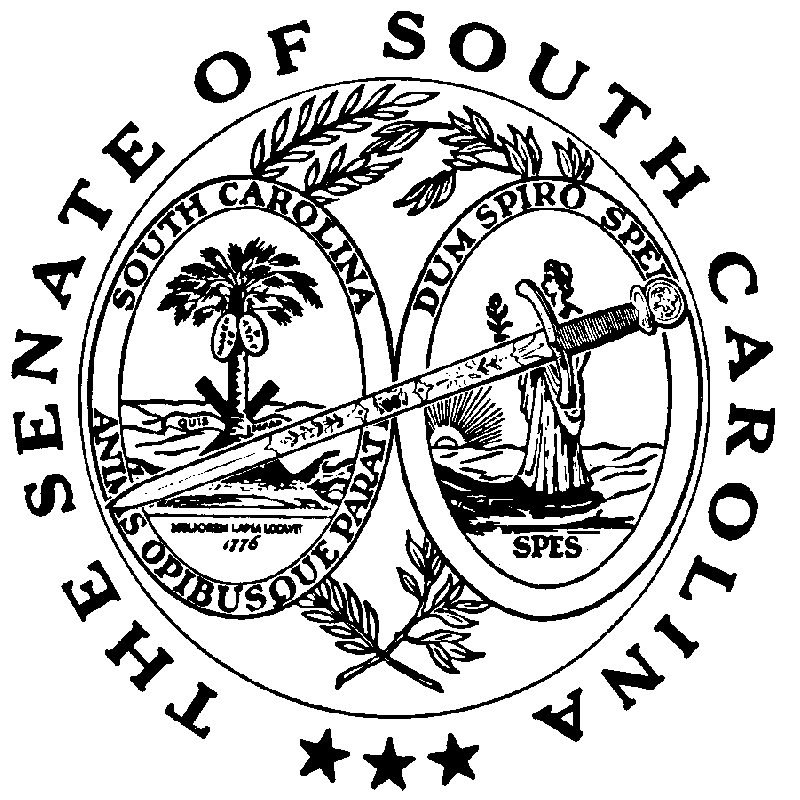 